Supplemental Tables and Figures Table S1. Baseline Tumor Assessments SummaryRT, radiotherapy; SPD, sum of products of perpendicular diameters; TMZ, temozolomide.a Includes both measurable and nonmeasurable lesions.b Patients may have lesions at >1 site.AE, adverse event; RT, radiotherapy; TMZ, temozolomide.Figure S1. Study Profile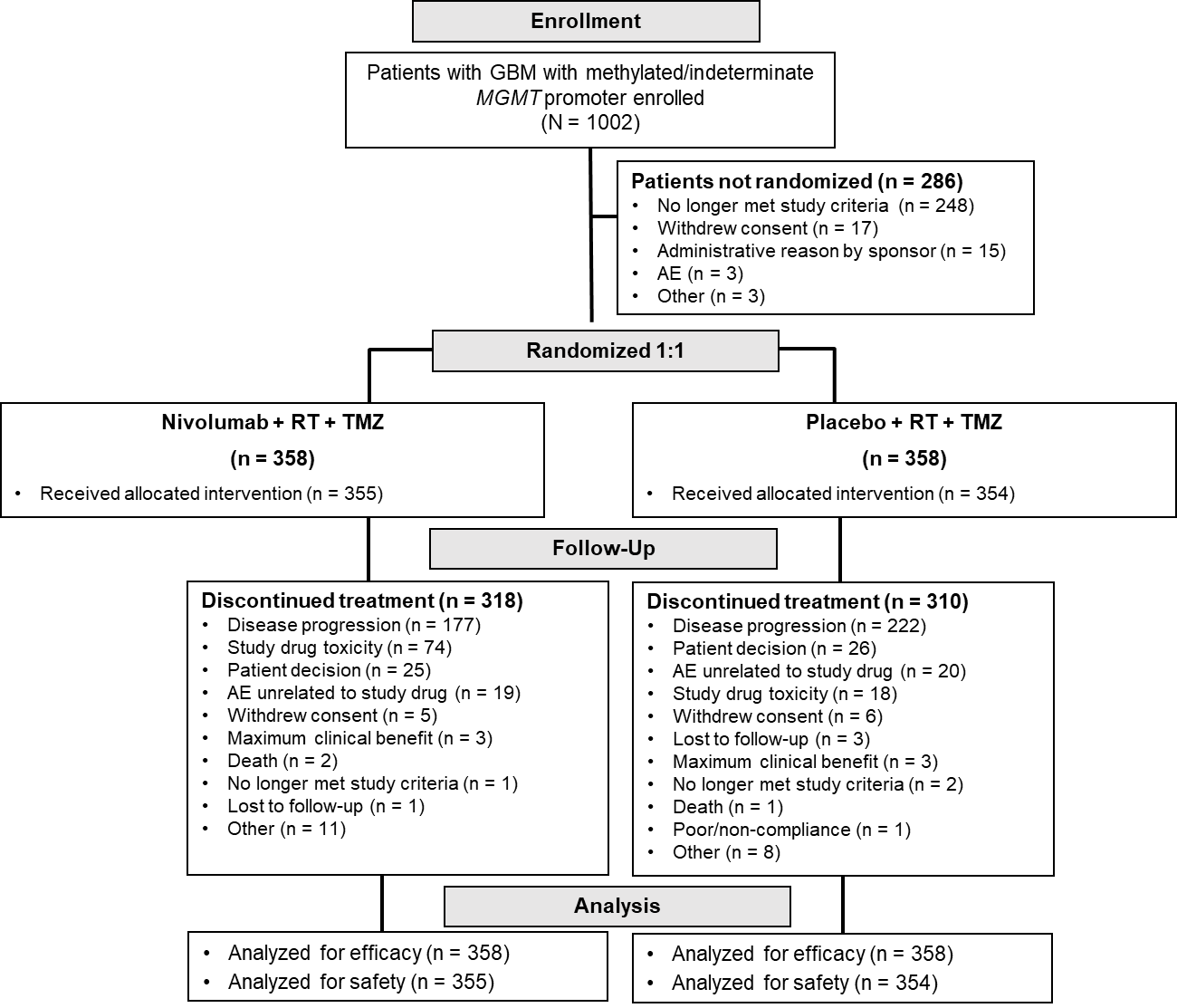 Figure S1. Study Profile.
CONSORT diagram showing the number of patients in CheckMate 548 who were enrolled, treated with nivolumab + RT + TMZ or placebo + RT + TMZ, discontinued treatment, and were analyzed for efficacy and safety. AE, adverse event; MGMT, O6-methylguanine DNA methyltransferase; RT, radiotherapy; TMZ, temozolomide.Figure S2. Progression-Free Survival and Overall Survival by PD-L1 Expression (5% cutoff)A.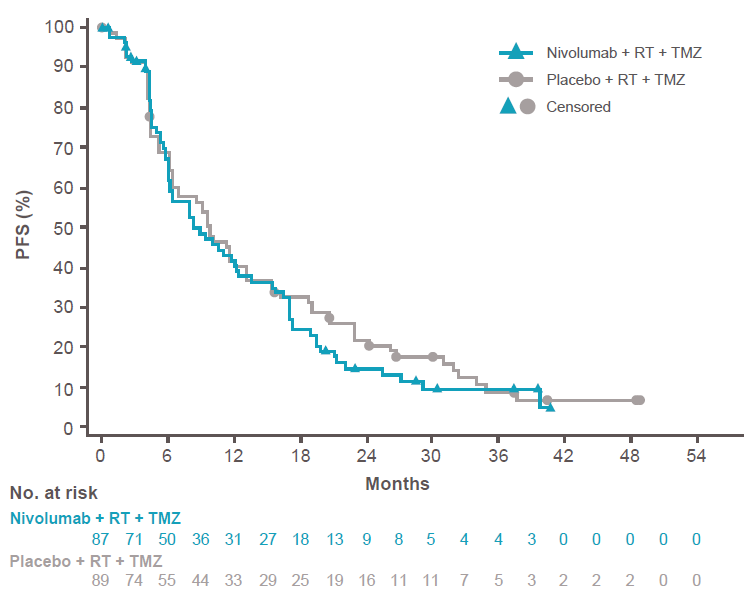 B.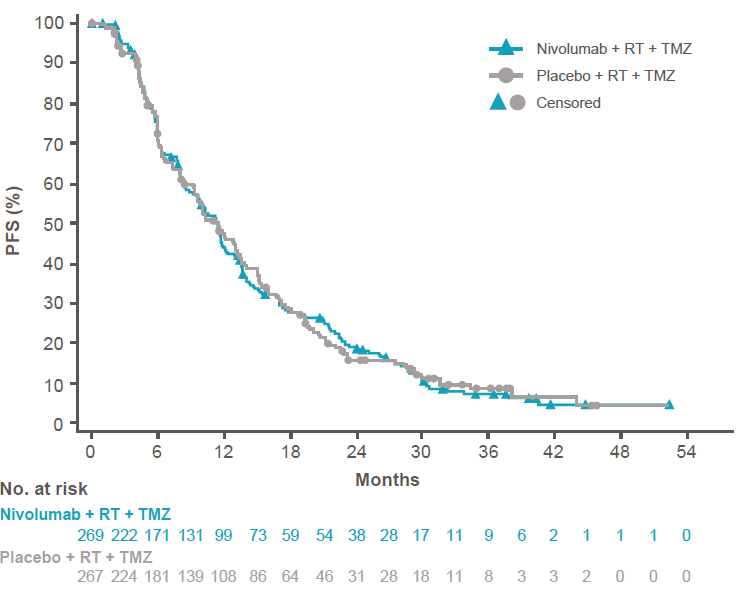 C.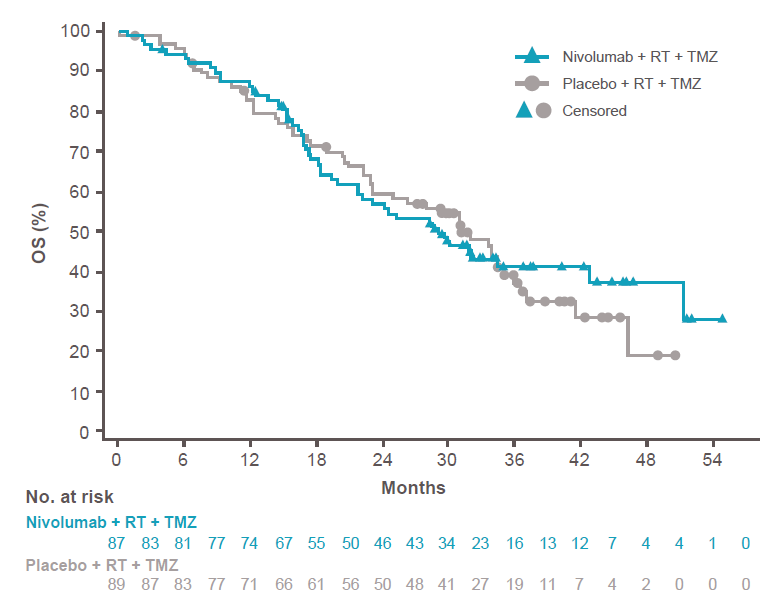 D.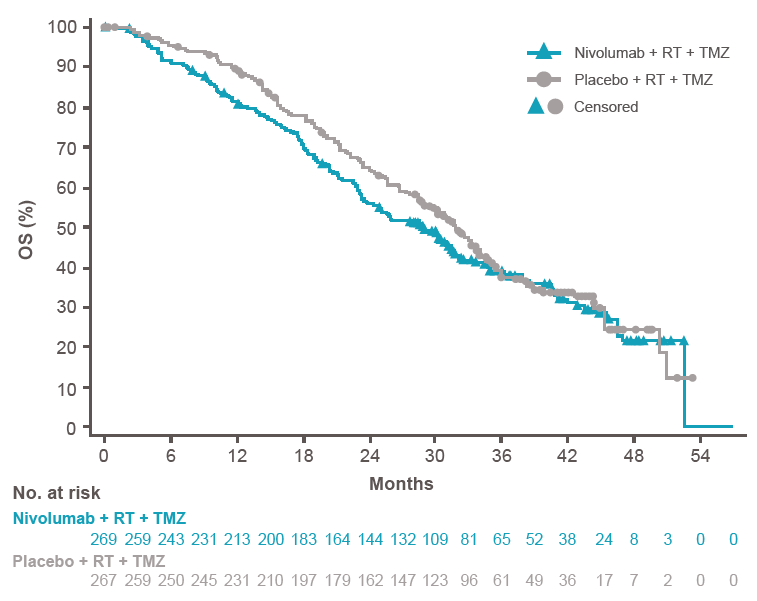 Figure S2. Progression-Free Survival and Overall Survival by PD-L1 Expression (5% cutoff)Number of events, median PFS, and Kaplan-Meier curves for PFS in all patients with baseline PD-L1 expression ≥5% (A) and <5% (B). Number of events, median OS, and Kaplan-Meier curves for OS in all patients with baseline PD-L1 expression ≥5% (C) and <5% (D). Symbols indicate censored observations. BICR, blinded independent central review; OS, overall survival; PD-L1, programmed death-1 ligand 1; PFS, progression-free survival; RT, radiotherapy; TMZ, temozolomide. Figure S3. Overall Survival in Prespecified Patient Subgroups Defined by Baseline Clinical Characteristics in Patients Without Baseline Corticosteroids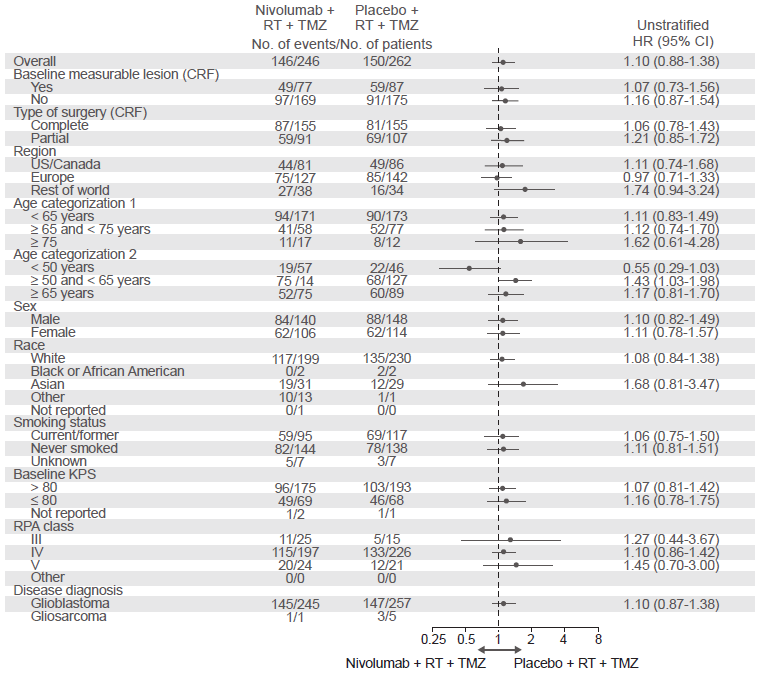 Figure S3. Overall Survival in Prespecified Patient Subgroups Defined by Baseline Clinical Characteristics in Patients Without Baseline CorticosteroidsForest plots of unstratified hazard ratios for death in the analysis of treatment effect in prespecified patient subgroups according to baseline characteristics in patients without baseline corticosteroids. CRF, case report form; mOS, median overall survival; RPA, recursive partitioning analysis class; RT, radiotherapy; TMZ, temozolomide.Tumor AssessmentNivolumab + 
RT + TMZ n = 358No. (%)Placebo + 
RT + TMZ n = 358No. (%)Patients with ≥1 lesion335 (93.6)328 (91.6)Site of lesiona,bTemporal lobeFrontal lobeParietal lobeOccipital lobeCorpus callosumBasal gangliaThalamusBrain stemCaudate nucleusHippocampusCerebellumLeptomeningealOther139 (38.8)109 (30.4)75 (20.9)39 (10.9)23 (6.4)8 (2.2)7 (2.0)3 (0.8)2 (0.6)1 (0.3)0020 (5.6)124 (34.6)104 (29.1)73 (20.4)37 (10.3)20 (5.6)11 (3.1)7 (2.0)1 (0.3)02 (0.6)1 (0.3)1 (0.3)28 (7.8)Measurable target lesion 98 (27.4)76 (21.2)SPD of measurable target lesions Median (range), mm2542.5 (140-4454)620.0 (120-3930)Site of target lesion(s) Temporal lobeFrontal lobeParietal lobeCorpus callosumOccipital lobeBasal gangliaThalamusHippocampusOther35 (9.8)22 (6.1)21 (5.9)11 (3.1)8 (2.2)2 (0.6)1 (0.3)1 (0.3)8 (2.2)25 (7.0)19 (5.3)12 (3.4)9 (2.5)9 (2.5)2 (0.6)0010 (2.8)Table S2. Immune-Mediated Select Adverse Events by CategoryTable S2. Immune-Mediated Select Adverse Events by CategoryTable S2. Immune-Mediated Select Adverse Events by CategoryTable S2. Immune-Mediated Select Adverse Events by CategoryTable S2. Immune-Mediated Select Adverse Events by CategoryPatientsNivolumab +
RT + TMZ n = 355No. (%)Nivolumab +
RT + TMZ n = 355No. (%)Placebo +
RT + TMZ n = 354No. (%)Placebo +
RT + TMZ n = 354No. (%)Any GradeGrade 3/4Any GradeGrade 3/4Select treatment-related AEs by categoryGastrointestinal43 (12.1)8 (2.3)25 (7.1)0Hepatic69 (19.4)32 (9.0)38 (10.7)4 (1.1)Pulmonary7 (2.0)3 (0.8)1 (0.3)0Renal17 (4.8)3 (0.8)8 (2.3)0Dermal117 (33.0)10 (2.8)91 (25.7)6 (1.7)Hypersensitivity/infusion reaction28 (7.9)2 (0.6)9 (2.5)0Nivolumab +
RT + TMZ PD-L1 ≥5%n = 87Placebo +
RT + TMZ PD-L1 ≥5%n = 89No. of events6871PFS, median, mo95% CI8.46.2-12.39.96.5-13.1Nivolumab +
RT + TMZ PD-L1 <5%n = 269Placebo +
RT + TMZPD-L1 <5%n = 267No. of events205210PFS, median, mo95% CI11.59.7-12.111.39.8-13.1Nivolumab +
RT + TMZPD-L1 ≥5%n = 87Placebo +
RT + TMZ PD-L1 ≥5%n = 89No. of events4953OS, median, mo95% CI29.221.8-42.931.323.2-36.0Nivolumab +
RT + TMZ PD-L1 <5%n = 269Placebo +
RT + TMZPD-L1 <5%n = 267No. of events172163OS, median, mo95% CI28.923.7-31.631.828.8-33.8